                                                   Czerwiec                    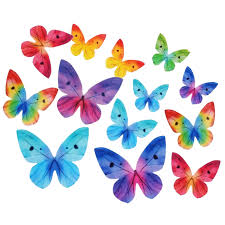 Tematy kompleksowe:                                                                                                                                1. Czego potrzebują dzieci do szczęścia?                                                                                                                                                      2. Lato, lato, lato czeka.                                                                                                                                                                          3. Wkrótce wakacje.                                                                                                                                                                           4. Zwiedzamy świat.W tym miesiącu dzieci:- wezmą udział w zabawach orientacyjno-porządkowych,- będą rozwijać percepcje wrokowo słuchową- będą grać na określonych instrumentach- będą rozwijać umiejętności rozwiązywania zadań tekstowych- wykonają eksperyment- przygotują prace plastyczną metodą kolaż- wezmą udział w zabawie słowotwórczej- zorganizują przedszkolny pokaz mody wakacyjnej- określą jakie miejsca w europie i na świecie są warte zobaczenia- poznają charakterystyczne tańce dla danych państw- poznają flagę różnych państw- dowiedzą się co to znaczy bezpiecznie podróżować- poznają kilka słów w obcych językach- poznają potrawy z różnych krajów- stworzą w grupach fertę wycieczki, biura podróży- utrwalą umiejętność kodowania